COLÉGIO PRO CAMPUS JÚNIORTeresina – PIAGENDA SEMANAL DE ATIVIDADES - 2ª SÉRIE - ENSINO MÉDIOCOLÉGIO PRO CAMPUS JÚNIORTeresina – PIAGENDA SEMANAL DE ATIVIDADES - 2ª SÉRIE - ENSINO MÉDIOCOLÉGIO PRO CAMPUS JÚNIORTeresina – PIAGENDA SEMANAL DE ATIVIDADES - 2ª SÉRIE - ENSINO MÉDIOSEGUNDA-FEIRA 04/10/2021TERÇA-FEIRA 05/10/2021QUARTA-FEIRA 06/10/2021MATEMÁTICA IIIProf. FillipheConteúdo: Cap. 20 – Trabalhando com o coeficiente Angular da Reta.Classe: livro 06 – p. 04Casa: Atividade Proposta – livro 06 – pp.. 04 e  05.MATEMÁTICA IIIProf. FillipheConteúdo: Cap. 20 – Trabalhando com o coeficiente Angular da Reta.Classe: livro 06 – p. 04Casa: Atividade Proposta – livro 06 – pp.. 04 e  05.BIOLOGIA IProf. AlbertoConteúdo: Classe:.Casa: ESPANHOLProf. Ana VerônicaConteúdo: Aplicação de simulados.Classe: Aplicação de simuladosCasa: BIOLOGIA IProf. AlbertoConteúdo: Classe: Casa: HISTÓRIAProf. Sebastião MartinsConteúdo: Livro 5: Cap 18: Guerra Fria.Classe: SAS 65 a 67 ( atividades propostas )Casa: SAS p. 65 ( atividades de sala )HISTÓRIAProf. Sebastião MartinsConteúdo: Livro 5: Cap 18: Guerra Fria.Classe: SAS 65 a 67 ( atividades propostas )Casa: SAS p. 65 ( atividades de sala )Assim que terminar a tarefa, envie as fotos das atividades realizadas do dia para a plataforma AVA na disciplina específica. FÍSICA IProf. LindembergConteúdo: Ondas estacionarias cad. 05 pp 56 a 59.Classe: SAS pp. 60 e 61 Q de 01 a 05Casa: SAS 61 e 62 Q de 1 a 5.HISTÓRIAProf. Sebastião MartinsConteúdo: Livro 5: Cap 18: Guerra Fria.Classe: SAS 65 a 67 ( atividades propostas )Casa: SAS p. 65 ( atividades de sala )LITERATURAProfa. RosianeConteúdo: Capítulo 19 – pop art e arte conceitual – tropicalismo.Classe: Anotações no caderno- questões – revisão.Casa: Pesquisa sobre o movimento .ARTEProfa. QueilaConteúdo: cap. 21 - tradições populares brasileiras.pp 160 – 164.Classe: Debate sobre as matrizes das musicas regionais brasileiras. vídeos sobre as festas populares brasileiras.Casa: SAS p. 165.FÍSICA IIProf. Caio RamonConteúdo: Cap. 18: Capacitores em circuitos elétricos / Cap. 19: Circuitos especiaisClasse: SAS pp. 38 e 43.Casa: SAS pp. 39 e 44. Prazo: 1 semana.FÍSICA IIProf. Caio RamonConteúdo: Cap. 18: Capacitores em circuitos elétricos / Cap. 19: Circuitos especiaisClasse: SAS pp. 38 e 43.Casa: SAS pp. 39 e 44. Prazo: 1 semana.Assim que terminar a tarefa, envie as fotos das atividades realizadas do dia para a plataforma AVA na disciplina específica. FÍSICA IProf. LindembergConteúdo: Ondas estacionarias cad. 05 pp 56 a 59.Classe: SAS pp. 60 e 61 Q de 01 a 05Casa: SAS 61 e 62 Q de 1 a 5.REDAÇÃOProfa. RosianeConteúdo: ENEM e dissertação I –Avaliação de competências, linguagem e estrutura dissertativas adequadas aos cronogramas do ENEM Classe: 	Mapeamento de tema com enfoque na micro e macroestrutura – desafios do desenvolvimento do hábito de leitura Casa: Pesquisa sobre o tema para levantamento de rsc.GRAMÁTICAProfa. ArisleneConteúdo Capítulo 20 - A pontuação no período composto.Classe: SAS pp.4 a 8.Casa: SAS pp. 12 e 13 + on-line capítulo 20.GEOGRAFIAProfa. NayrianaConteúdo: Cap.20 – Nacionalismo históricos e tensões políticas.Classe: SAS pp. 14 e 15.Casa: Atividades Propostas – pp. 16 à 19.GRAMÁTICAProfa. ArisleneConteúdo Capítulo 20 - A pontuação no período composto.Classe: SAS pp.11 e 12.Casa: SAS pp. 12 e 13 + on-line capítulo 20.FILOSOFIA Prof. RildoConteúdo: Cap. 20 – O que é linguagem? P. 113.Classe: SAS pp. 116 e 117.Casa: Questão 9. P. 117.LITERATURAProfa. RosianeConteúdo: Capítulo 19 – pop art. e arte conceitual – tropicalismo.Classe: Anotações no caderno- questões – revisão.Casa: Pesquisa sobre o movimento .Assim que terminar a tarefa, envie as fotos das atividades realizadas do dia para a plataforma AVA na disciplina específica. QUINTA-FEIRA 07/10/2021SEXTA-FEIRA 08/10/2021SÁBADO 09/10/2021MATEMÁTICA IProfa. David AdrianoConteúdo:  CAP. 20  Probabilidade II – Probabilidade condicional e multiplicação de probabilidades.Classe SAS: A.S. pp. 7 e 8.Casa:  SAS: A.P. pp. 8 e 9.INTERPRETAÇÃO DE TEXTOProf. Marcus AntonioConteúdo: práticas de produção textual:CAP. 20- AmbiguidadeClasse: SAS pp. 6 e 7.Casa: Atividades propostas: pp. 07 a 09.GEOGRAFIAProfa. NayrianaConteúdo: Cap.20 – Nacionalismo históricos e tensões políticas.Classe: SAS pp. 14 e 15.Casa: Atividades Propostas – pp. 16 à 19.SOCIOLOGIAProfa. Ianne MacêdoConteúdo: Classe: Casa: QUÍMICA IProf. Danilo ÁlissonConteúdo: Capítulo 20 – Reações de Substituição.Classe: SAS p. 9.Casa: SAS pp. 10 e 11 Prazo AVA: 04/10 a 10/10QUÍMICA IProf. Danilo ÁlissonConteúdo: Capítulo 20 – Reações de Substituição.Classe: SAS p. 9.Casa: SAS pp. 10 e 11 Prazo AVA: 04/10 a 10/10Assim que terminar a tarefa, envie as fotos das atividades realizadas do dia para a plataforma AVA na disciplina específica. QUÍMICA IIProf. Daniel RufinoConteúdo: Hidrolise de sais e kps.Classe: capítulos 19 e 20.Casa: resolver questões da lista.INTERPRETAÇÃO DE TEXTOProf. Marcus AntonioConteúdo: práticas de produção textual:CAP. 20- AmbiguidadeClasse: SAS pp. 6 e 7.Casa: Atividades propostas: pp. 07 a 09.GEOGRAFIAProfa. NayrianaConteúdo: Cap.20 – Nacionalismo históricos e tensões políticas.Classe: SAS pp. 14 e 15.Casa: Atividades Propostas – pp. 16 à 19.BIOLOGIA IIProf. RosângelaConteúdo: Capítulo 20:  - Ecossistemas Aquáticos.Classe: SAS pp. 8 e 9.Casa: SAS pp. 09 a 11 (Prazo: 05/10 a 08/10BIOLOGIA IIProf. RosângelaConteúdo: Capítulo 21: Ecologia das Populações.Classe: SAS pp. 16 e 17.,Casa: SAS pp. 18 e 19 (Prazo: 08/10 a 11/10).INGLÊSProfa. FláviaConteúdo: Cap 20 – Life Scienses.Classe: Passive Voice Casa: SAS pp. 05 e 09.MATEMÁTICA IProfa. David AdrianoConteúdo:  CAP. 20  Probabilidade II – Probabilidade condicional e multiplicação de probabilidades.Classe SAS: A.S. pp. 7 e 8.Casa:  SAS: A.P. pp. 8 e 9.Assim que terminar a tarefa, envie as fotos das atividades realizadas do dia para a plataforma AVA na disciplina específica. 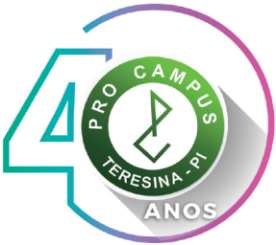 